INDICAÇÃO Nº 03986/2013Sugere ao Poder Executivo Municipal em regime de urgência reparo em bueiro localizado à  Rua Charles Keese Dodson esquina com a Rua Urandi no Bairro Planalto do Sol II.Excelentíssimo Senhor Prefeito Municipal, Nos termos do Art. 108 do Regimento Interno desta Casa de Leis, dirijo-me a Vossa Excelência para sugerir que, por intermédio do Setor competente, sejam realizados com urgência reparos no bueiro localizado à Rua Charles Keese Dodson esquina com a Rua Urandi no Bairro Planalto do Sol II.Justificativa:Conforme relatos dos moradores locais, o bueiro está danificado e sem o gradil de segurança colocando a vida de pedestres em perigo, por se tratar de uma via de muito movimento. Plenário “Dr. Tancredo Neves”, em 10 de junho de 2.013.Celso Ávila-vereador-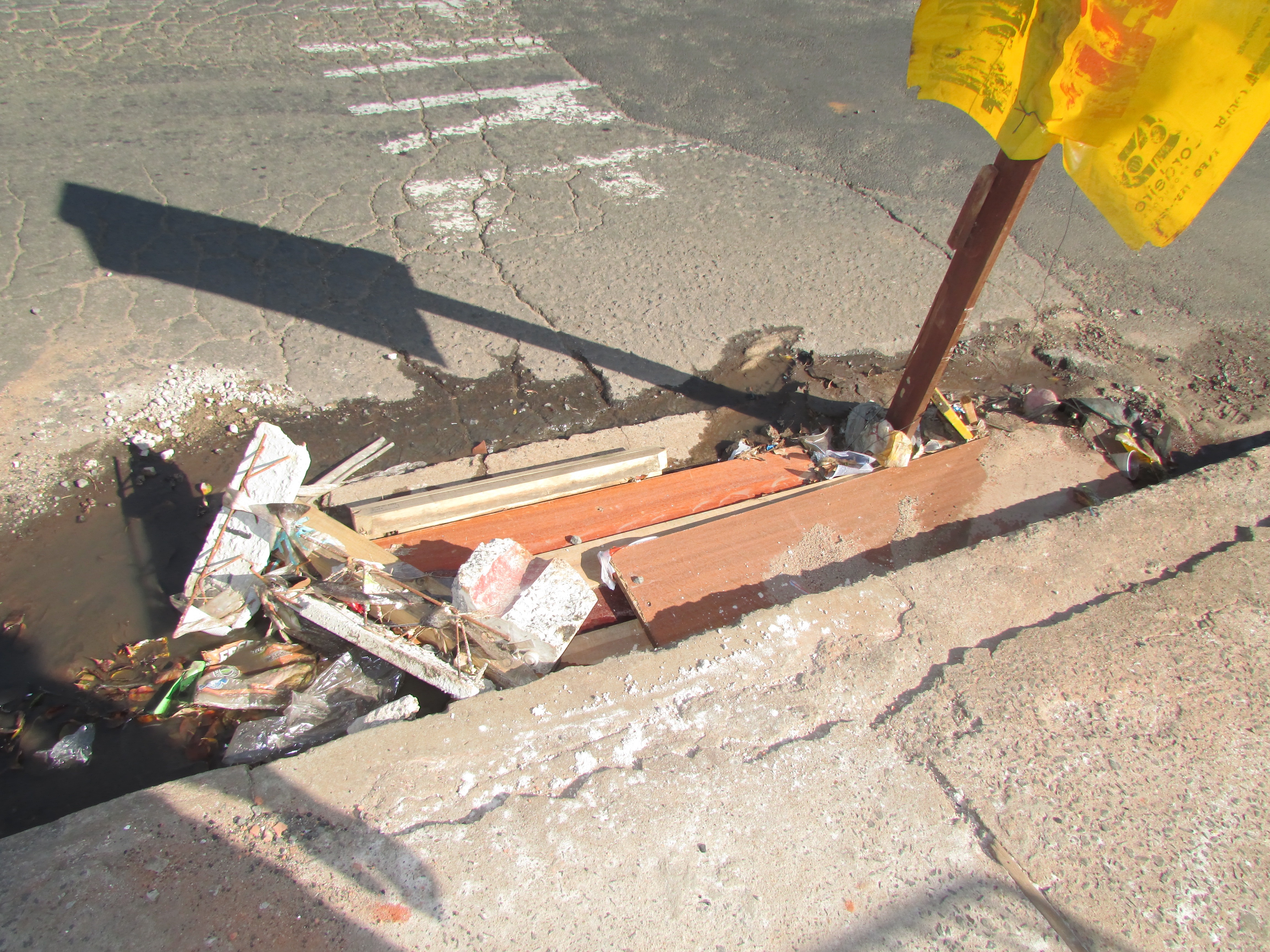 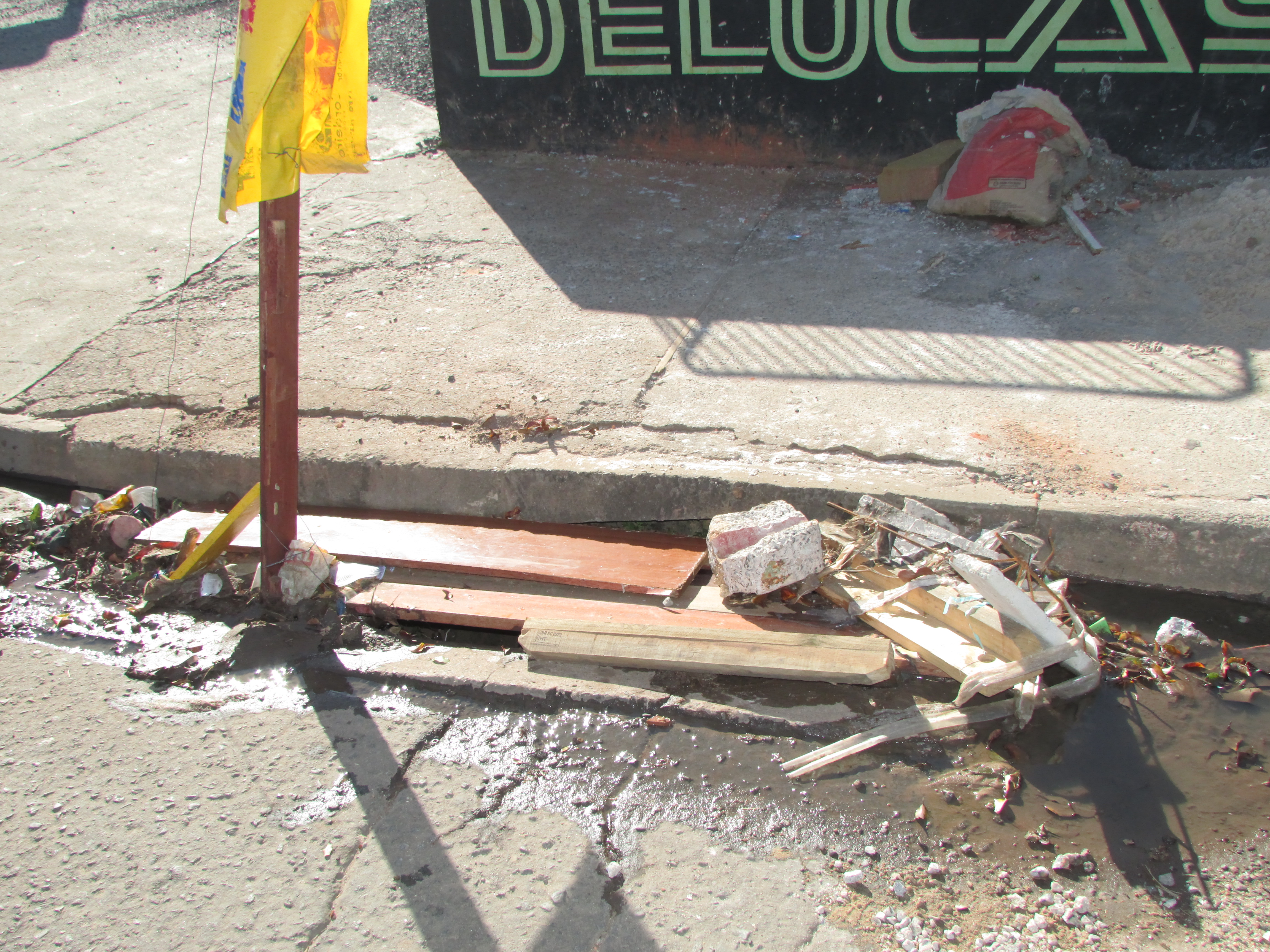 